Goede VrijdagPROTESTANTSE GEMEENTE BADHOEVEDORP-LIJNDEN10 april 2020GEBED 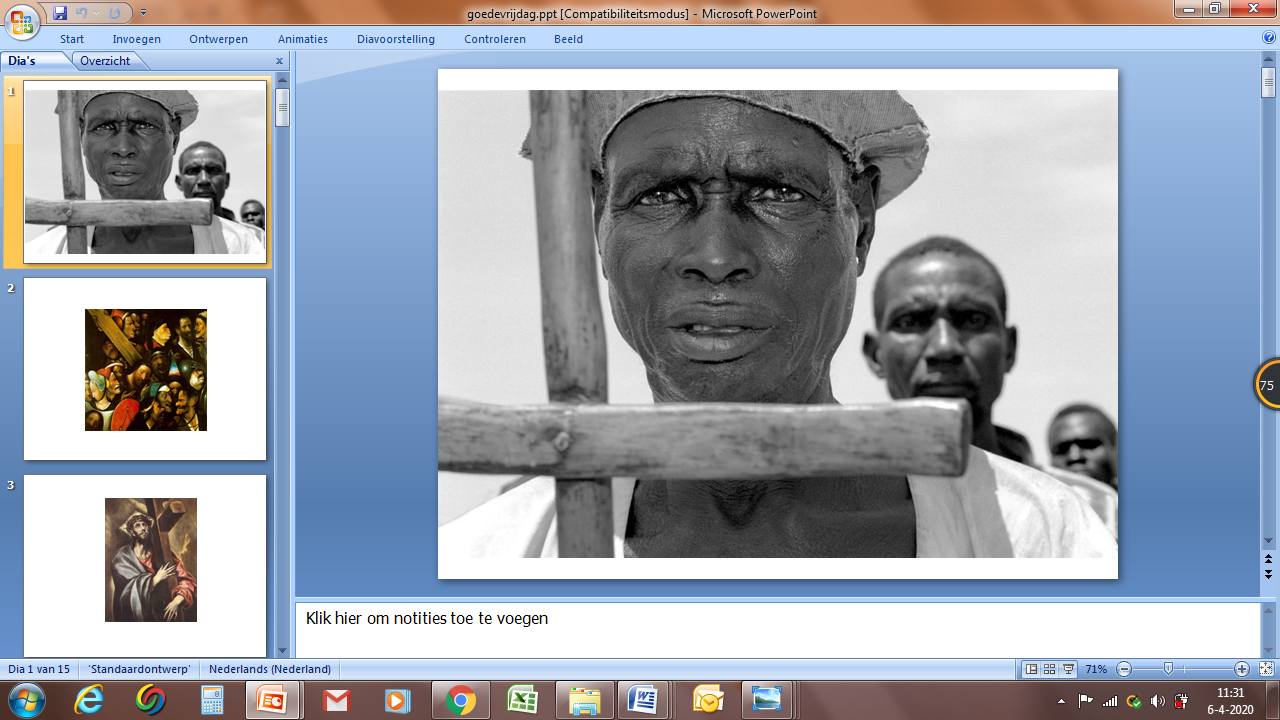 In deze nacht….. In deze nachtvan macht en overmachtvan eten of gegeten worden,in heel dit vrije spelvan sterk en slim,van woordgeweld als wapens om te overleven,de maskerade van de lachwaarachter vrees zich heeft verschanst……in deze nachtbrandt als een vlameen stil verhaaleen Mens, die heel dit wolvenspelgeweigerd heeft –die door dit stuwende geweldhet smalle pad gingwaar alleen de liefde telt,waar angst geen kracht meer heeften stilte niet wordt overschreeuwdmaar vindplaats is van God.In deze wereld waar de winnaars tellengaf Hij zichzelf verloren,werd Hij geteld bij de armzaligen,de al te kleine mensen.Het was zijn krachten daarom heeft de hemel hem voor ons bewaard:als licht en bakenin de nacht van macht en overmacht…AmenSytze de Vries